(Organisation)       Reimbursement/Expense RequestName: ________________________________________   Phone: ______________________   Date: ___________________ Request Type:                                                                                                                                             Pre-Approved:  YES    NO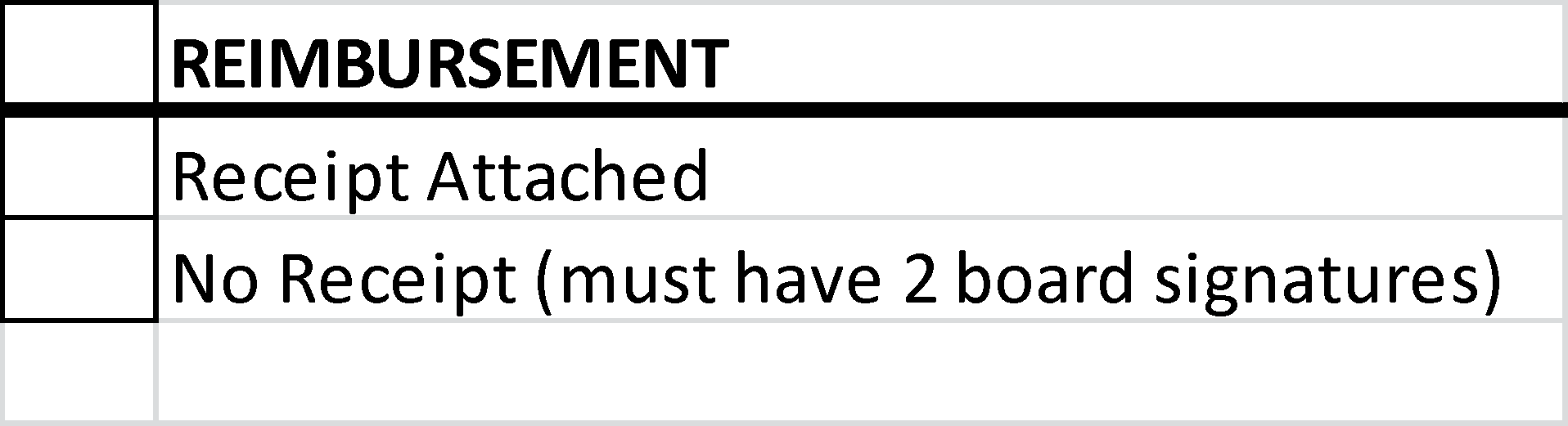 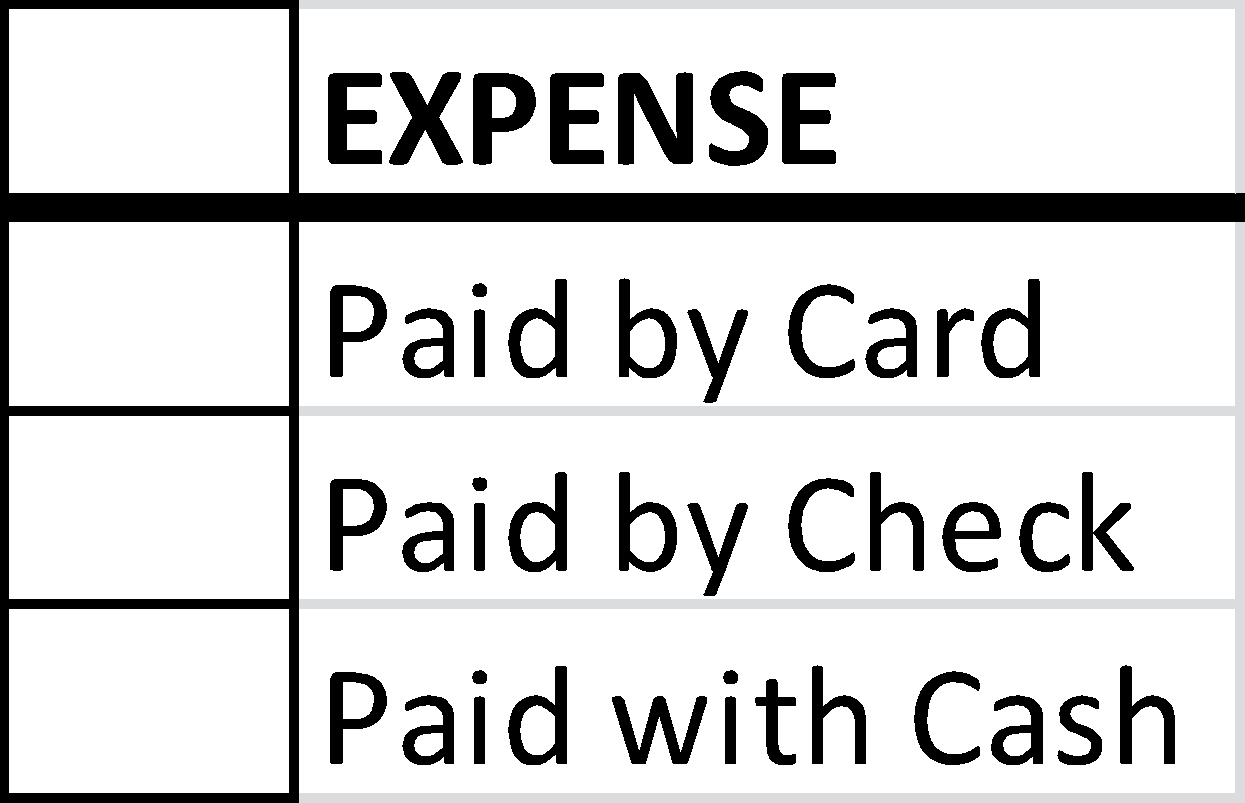 Program/Event: ______________________________________________________________________________________________Payable/Paid To: ________________________________________________________________  Amount $: ___________________ Purpose of Funds Being Reimbursed (Be Specific): __________________________________________________________________ ________________________________________________________________________________________________________________________________________________________________________________________________________________________
Requestor Signature: __________________________________   Printed Name: _____________________________________Board Signature: _____________________________________    Printed Name: _____________________________________Board Signature: _____________________________________    Printed Name: _____________________________________         Note: Attach all receipts and other applicable supporting documentation (i.e., purchase orders, contracts, etc. to this form) InstructionsReimbursementsItems that have already been approved in the budget can be purchased anytime during the same Financial Year (until June 30)A receipt should be submitted and attached to this completed formIf unavailable to provide a receipt for an amount under $100, you must have two P&C board members (not including yourself) sign.Cheques will be made payable to the name on this form.ExpensesFor signers on the bank account onlyAttach the point of sale receipt of invoice to this form and submit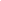 For Treasurer’s Use Only Date Paid: ____________Check #: ___________  Category: __________________________  Event: __________________________Signature: ___________________________________________   Printed Name: __________________________________________